PRESIDENCIA MUNICIPAL DE GRAL. ESCOBEDO, N. L.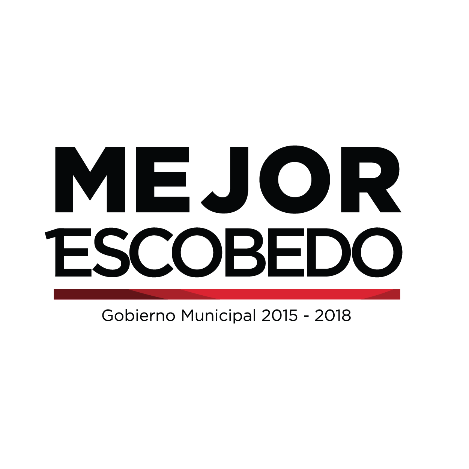 SECRETARIA DE AYUNTAMIENTOPor medio del presente escrito le envío un cordial saludo y a su vez le hago llegar los Indicadores correspondientes al mes de Marzo de 2017.NOTA: Se Anexo relación de permisos. 04 Permiso de cierre de calle evento familiar fue tramitado en el mes de Febrero y entregado en el mes de Marzo 2017Permisos de cierre de calleCantidadTramitada MarzoPermisosOtorgadosMarzoPermisos pendientes de OtorgarAbrilPermisos negadosMarzoCierre de calle por evento familiar1715006Total de permisos1715003